О проведении краевых соревнованийпо мотоциклетному спорту На основании календарного плана спортивно-массовых и оздоровительных мероприятий и соревнований с участием спортсменов и команд города Канска на 2018 год, в целях развития массовой физической культуры и спорта, пропаганды здорового образа жизни, руководствуясь ст. 30, 35 Устава города Канска, ПОСТАНОВЛЯЮ:Отделу физической культуры, спорта и молодежной политики администрации города Канска (Л.А. Логвиненко), МОО «Федерация Автомотоспорта» г. Канска (А.А. Голубев), РОО «Мотоциклетная федерация Красноярского края» (Д.А. Еремеев) организовать и провести краевые соревнования по мотоциклетному спорту. Соревнование проводится на кроссовой трассе в районе Кожевенного завода города Канска 25 августа 2018 г., торжественное открытие соревнований 25 августа 2018 г. в 12.00 часов.Утвердить план организационных мероприятий по подготовке и проведению краевых соревнований по мотоциклетному спорту, согласно приложению.Рекомендовать Межмуниципальному Отделу МВД России «Канский» (Н.В. Банин) обеспечить безопасность движения транспорта и охрану общественного порядка во время, на месте проведения краевых соревнований по мотоциклетному спорту. Отделу физической культуры, спорта и молодежной политики администрации города Канска (Л.А. Логвиненко) уведомить Отдел г. Канска управления ФСБ России по Красноярскому краю (И.Н. Тимков) о проведении краевых соревнований.5. Рекомендовать МОО «Федерация Автомотоспорта» г. Канска (А.А. Голубев) и РОО «Мотоциклетная федерация Красноярского края» (Д.А. Еремеев) заключить договор с медицинской организацией по организации медицинского обслуживания участников краевых соревнований по мотоциклетному спорту, дежурства скорой помощи (врача) во время проведения краевых соревнований по мотоциклетному спорту. 6. Рекомендовать ФГКУ «10 отряд ФПС по Красноярскому краю» (А.В. Кравцов) определить дополнительные мероприятия по реагированию на возможные пожары и ЧС на объекте (территории), на котором проводится данное мероприятие.7. Рекомендовать МОО «Федерация Автомотоспорта» г. Канска (А.А. Голубев) организовать работу штаба и осуществить контроль за пропускной системой в закрытый парк.8. Ведущему специалисту Отдела культуры (Н.А. Велищенко) опубликовать настоящее постановление в официальном печатном издании и разместить на официальном сайте муниципального образования город Канск в сети Интернет. 9. Контроль за исполнением настоящего постановления оставляю за собой.10. Постановление вступает в силу со дня подписания.Глава города Канска                                                                                  Н.Н. КачанПриложение к постановлениюадминистрации города Канскаот 13.08.2018 г. № 732План организационных мероприятий по подготовке и проведению краевых соревнований по мотоциклетному спорту 25 августа 2018 г.Заместитель главы города Канскапо социальной политике							Н.И. Князева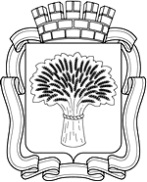 Российская ФедерацияАдминистрация города Канска
Красноярского краяПОСТАНОВЛЕНИЕРоссийская ФедерацияАдминистрация города Канска
Красноярского краяПОСТАНОВЛЕНИЕРоссийская ФедерацияАдминистрация города Канска
Красноярского краяПОСТАНОВЛЕНИЕРоссийская ФедерацияАдминистрация города Канска
Красноярского краяПОСТАНОВЛЕНИЕ13.08.2018 г.№732№МероприятиеСрокиОтветственный1.Подготовка трассы к соревнованиямдо 25.08.МОО «Федерация Автомотоспорта» г. Канска(А.А. Голубев),РОО «Мотоциклетная федерация Красноярского края» (Д.А. Еремеев)2.Организация предстартового медицинского обследования участников соревнованийОрганизация медицинского обслуживания в соответствии с пунктом 5 постановления25.08.с 09.00 до 10.00 ч.с 12.00 ч.МОО «Федерация Автомотоспорта» г. Канска(А.А. Голубев),РОО «Мотоциклетная федерация Красноярского края» (Д.А. Еремеев),медицинская организация3.Обеспечение безопасности движения и охраны общественного порядка на месте проведения соревнований 25.08. с 12.00 ч.МО МВД России «Канский»(Н.В. Банин)4.Организация работы секретариата и ГСК 25.08.с 09.00 ч.МОО «Федерация Автомотоспорта» г. Канска (А.А. Голубев)5.Освещение в СМИ подготовки и проведения соревнованийвесь период подготовки и проведенияОФКСиМП администрации г. Канска(Л.А. Логвиненко),Отдел культуры администрации г. Канска(Н.А. Велищенко)6.Подготовка наградной стенки, пьедестала почета, подготовка грамот победителям и призерамдо 25.08.МОО «Федерация Автомотоспорта» г. Канска(А.А. Голубев)7.Организация и  проведение церемонии награждения25.08.17.00 ч.МОО «Федерация Автомотоспорта» г. Канска (А.А. Голубев)8.Обеспечение работы штаба соревнований и пропускной системы в закрытый парк25.08.с 09.00 до 18.00 ч.МОО «Федерация Автомотоспорта» г. Канска (А.А. Голубев)9.Ответственный за проведение соревнований 25.08.МОО «Федерация Автомотоспорта» г. Канска (А.А. Голубев)